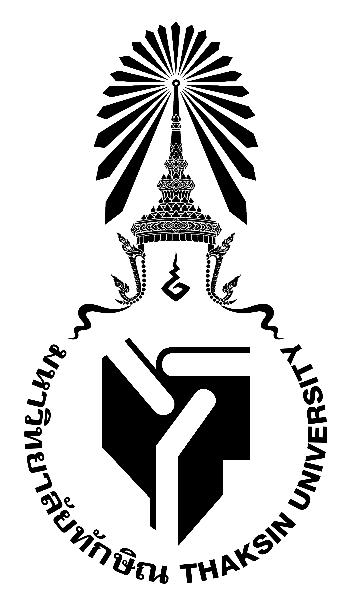 มคอ. 5 รายงานผลการดำเนินการของรายวิชา(Course Report)รหัสวิชา  0317314 เทคโนโลยีสื่อโสตทัศน์เพื่อการศึกษา(Audio-Visual Technology in Education)รายวิชานี้เป็นส่วนหนึ่งของหลักสูตรการศึกษาบัณฑิต สาขาวิชาเทคโนโลยีและสื่อสารการศึกษาหลักสูตรใหม่/หลักสูตรปรับปรุง พ.ศ.2560คณะศึกษาศาสตร์มหาวิทยาลัยทักษิณสารบัญรายงานผลการดำเนินการของรายวิชา(Course Report)ชื่อสถาบันอุดมศึกษา  	 :  มหาวิทยาลัยทักษิณวิทยาเขต/คณะ/ภาควิชา   : สงขลา /คณะศึกษาศาสตร์ /สาขาวิชาเทคโนโลยีและสื่อสารการศึกษาหมวด 1 ข้อมูลทั่วไป1. รหัสและชื่อวิชา :  0317314  เทคโนโลยีสื่อโสตทัศน์เพื่อการศึกษา	3(2-2-5)2. รายวิชาที่ต้องเรียนมาก่อน: -3. อาจารย์ผู้รับผิดชอบรายวิชา  อาจารย์ผู้สอน  และกลุ่มเรียน (Section) : ชื่ออาจารย์ 	ผศ.ดร. ชัชวาล  ชุมรักษากลุ่มเรียน  	s101 4. ภาคเรียน/ชั้นปีที่เรียน : ภาคเรียน  1/2565 ชั้นปีที่ 35. สถานที่เรียน : คณะศึกษาศาสตร์ มหาวิทยาลัยทักษิณ  วิทยาเขตสงขลา หมวดที่ 2 การจัดการเรียนการสอนที่เปรียบเทียบกับแผนการสอน1. รายงานชั่วโมงการสอนจริงเทียบกับแผนการสอน2. หัวข้อที่สอนไม่ครอบคลุมตามแผน3. ประสิทธิผลของวิธีสอนที่ทำให้เกิดผลการเรียนรู้ตามที่ระบุในรายละเอียดของรายวิชา4. ข้อเสนอการดำเนินการเพื่อปรับปรุงวิธีสอน	ระบุข้อเสนอเพื่อปรับปรุงวิธีสอนจากปัญหาข้อ 3-หมวดที่ 3 สรุปผลการจัดการเรียนการสอนของรายวิชา1. จำนวนนิสิตที่ลงทะเบียนเรียน (ณ วันหมดกำหนดการเพิ่มถอน)		73  คน2. จำนวนนิสิตที่คงอยู่เมื่อสิ้นสุดภาคเรียน					73  คน3.จำนวนนิสิตที่ถอน (W)							-     คน4. การกระจายของระดับคะแนน (เกรด) : จำนวนและร้อยละของนิสิตในแต่ละระดับคะแนน5. ปัจจัยที่ทำให้ระดับคะแนนผิดปกติ (ถ้ามี) ไม่มี6. ความคลาดเคลื่อนจากแผนการประเมินที่กำหนดไว้ในรายละเอียดรายวิชา : จากแผนการประเมินในมคอ. 3 หมวด 5 ข้อ 27. การทวนสอบผลสัมฤทธิ์ของนิสิต (ให้อ้างอิงจาก มคอ. 2 และ 3)หมวดที่ 4 ปัญหาและผลกระทบต่อการดำเนินการประเด็นด้านทรัพยากรประกอบการเรียนการสอนและสิ่งอำนวยความสะดวกประเด็นด้านการบริหารและองค์กรหมวด 5 การประเมินรายวิชาผลการประเมินรายวิชาโดยนิสิต (แนบเอกสาร)1.1 ข้อวิพากษ์ที่สำคัญจากผลการประเมินโดยนิสิต          (ข้อวิพากษ์ทั้งที่เป็นจุดแข็งและจุดอ่อน)จุดแข็ง :  1. ผู้สอนเปิดโอกาสให้นิสิตมีส่วนร่วมโดยการซักถาม แสดงความคิดเห็น หรือปฏิบัติกิจกรรม  2. ผู้สอนแจ้งและดำเนินตามวัตถุประสงค์รายวิชา วิธีการเรียนการสอน และเกณฑ์การประเมินตามรายละเอียดวิชา (มคอ. 3)
	3. ผู้สอนได้ชี้แจงให้กับผู้เรียนได้เห็นประโยชน์หรือความสำคัญในการความรู้ไปประยุกต์ใช้เช่นทางวิชาการ ชีวิตประจำวัน หรือการทำงานในอนาคต
จุดอ่อน :  1.ผู้สอนมีช่องทางและมีการให้คำปรึกษานอกเวลาเรียน
1.2 ความเห็นของอาจารย์ผู้สอนต่อข้อวิพากษ์ตามข้อ 1.1-       2. ผลการประเมินรายวิชาโดยวิธีอื่น2.1 ข้อวิพากษ์สำคัญจากผลการประเมินโดยวิธีอื่น   -  (ข้อวิพากษ์ทั้งที่เป็นจุดแข็งและจุดอ่อน)ความเห็นของอาจารย์ผู้สอนต่อข้อวิพากษ์ตามข้อ 2.1    -หมวดที่ 6 แผนการปรับปรุง1. ความก้าวหน้าของการปรับปรุงการเรียนการสอนตามที่เสนอในรายงานของรายวิชาครั้งที่ผ่านมา    2. การดำเนินการด้านอื่น ๆ ในการปรับปรุงรายวิชา การเรียนการสอนในรายวิชานี้มีการปรับวิธีสอน โดยใช้อุปกรณ์หรือสื่อใหม่ เช่น สื่อสังคมออนไลน์    การสืบค้นข้อมูลผ่านระบบอินเทอร์เน็ต เพื่อให้นิสิตได้อ่านเอกสารเพิ่มเติม และสามารถดาวโหลดไปศึกษาได้ มีการเพิ่มตัวอย่างที่เป็นปัจจุบันและ ให้นิสิตได้ศึกษาค้นคว้ามากขึ้น  3. ข้อเสนอแผนการปรับปรุงสำหรับภาคการศึกษา/ปีการศึกษาต่อไป4. ข้อเสนอแนะของอาจารย์ผู้รับผิดชอบรายวิชาต่ออาจารย์ผู้รับผิดชอบหลักสูตร-ส่วนบนของฟอร์มส่วนล่างของฟอร์มหมวดหน้าหมวดที่ 1ข้อมูลทั่วไป	3หมวดที่ 2การจัดการเรียนการสอนที่เปรียบเทียบกับแผนการสอน	3หมวดที่ 3สรุปผลการจัดการเรียนการสอนของรายวิชา7หมวดที่ 4ปัญหาและผลกระทบต่อการดำเนินการ	8หมวดที่ 5การประเมินรายวิชา	9หมวดที่ 6แผนการปรับปรุง9สัปดาห์ที่หัวข้อ/รายละเอียดจำนวนชั่วโมงตามแผนการสอนจำนวนชั่วโมงตามแผนการสอนจำนวนชั่วโมงที่สอนจริงจำนวนชั่วโมงที่สอนจริงเหตุผล (หากความแตกต่างเกิน 25%)สัปดาห์ที่หัวข้อ/รายละเอียดบรรยายปฏิบัติการบรรยายปฏิบัติการเหตุผล (หากความแตกต่างเกิน 25%)1- ชี้แจงคำอธิบายรายวิชา  ความมุ่งหมาย  เนื้อหาวิชา แนวการสอน  แผนการสอน  การประเมินผล  หนังสืออ้างอิง- หลักการและแนวคิดเทคโนโลยีโสตทัศน์เพื่อการศึกษา22222ประเภทของเทคโนโลยีโสตทัศน์เพื่อการศึกษา  - แผ่นป้าย, รูปภาพ,วัสดุกราฟิก,วัสดุสามมิติ,เทคนิคและวิธีการ22223- ระบบการฉาย ระบบการทำงานของเครื่องฉาย คุณลักษณะเฉพาะของเครื่องฉายประเภทต่าง ๆ Visualizer Video Projector  จอรับภาพ22224- ระบบเสียง   สื่อภาพและเสียงอนาล็อก สื่อภาพและเสียงดิจิทัล  รูปแบบไฟล์ภาพและเสียง22225-วิทยุและวิทยุโทรทัศน์เพื่อการศึกษา-หลักการใช้เทคโนโลยีโสตทัศน์ในห้องเรียน22226-กระบวนการผลิตสื่อโสตทัศน์-หลักการประเมินสื่อโสตทัศน์22227-การบริการเทคโนโลยีโสตทัศน์-การจัดเก็บและบำรุงรักษาเทคโนโลยีโสตทัศน์22228สอบกลางภาคเรียนสอบกลางภาคเรียนสอบกลางภาคเรียนสอบกลางภาคเรียนสอบกลางภาคเรียนสอบกลางภาคเรียน9-13-ฝึกปฏิบัติการผลิตสื่อโสตทัศน์1010101014-15-นำเสนอผลงาน222216-17สอบปลายภาคสอบปลายภาคสอบปลายภาคสอบปลายภาคสอบปลายภาคสอบปลายภาครวมจำนวนชั่วโมงตลอดภาคเรียนรวมจำนวนชั่วโมงตลอดภาคเรียน30303030สัปดาห์ที่หัวข้อที่สอนไม่ครอบคลุมตามแผนการสอนนัยสำคัญของหัวข้อที่สอนไม่ครอบคลุมตามแผนการสอนแนวทางชดเชย----ผลการเรียนรู้วิธีสอนที่ระบุในรายละเอียดรายวิชาประสิทธิผลประสิทธิผลปัญหาของการใช้วิธีสอน (ถ้ามี)พร้อมข้อเสนอแนะในการแก้ไขผลการเรียนรู้วิธีสอนที่ระบุในรายละเอียดรายวิชามีไม่มีปัญหาของการใช้วิธีสอน (ถ้ามี)พร้อมข้อเสนอแนะในการแก้ไขคุณธรรม จริยธรรม1) สอนให้เข้าใจและยอมรับในคุณค่าของความแตกต่าง ความหลาหลายทางสังคม และสามารถวิเคราะห์ สังเคราะห์ ประเมินค่า และนำความรู้เกี่ยวกับคุณธรรมพื้นฐาน จรรยาบรรณวิชาชีพ และค่านิยมที่พึงประสงค์ไปประยุกต์ใช้ในการดำรงชีวิต  2) ปลูกฝังให้นิสิตมีระเบียบวินัย และมีความรับผิดชอบ เข้าชั้นเรียนให้ตรงเวลา  และแต่งกายตามระเบียบของมหาวิทยาลัย/ความรู้1)จัดการเรียนการสอน แบบ Active Learning เน้นผู้เรียนเป็นสำคัญ คำนึงถึงความแตกต่างระหว่างบุคคล ให้ผู้เรียนมีส่วนร่วมในกิจกรรมการเรียนการสอน 2)จัดบรรยายพิเศษโดยวิทยากรภายนอกที่มีความเชี่ยวชาญ3)เรียนรู้จากสถานการณ์จริง โดยการศึกษาดูงานหน่วยเทคโนโลยีทางการศึกษา ตลอดจนการบูรณาการความรู้กับศาสตร์อื่น ๆ เพื่อทำความเข้าใจและประยุกต์ใช้ในการฝึกปฏิบัติการผลิตสื่อโสตทัศน์เพื่อการศึกษา 4)การบูรณาการการเรียนการสอนกับการวิจัย/ทักษะทางปัญญา1)จัดกิจกรรมการเรียนการสอนให้เกิดทักษะการคิด  ทั้งในระดับบุคคล และกลุ่ม  2)ให้นิสิตได้ปฏิบัติและแก้ปัญหาโดยการเรียนรู้จากสถานการณ์จริง  การศึกษานอกสถานที่ 3)สรุป อภิปรายและให้บูรณาการความรู้ด้านศิลปวัฒนธรรมและภูมิปัญญาท้องถิ่นเพื่อมาผลิตสื่อโสตทัศน์เพื่อการศึกษา/ทักษะความสัมพันธ์ระหว่างบุคคลและความรับผิดชอบ1)จัดกิจกรรมการเรียนการสอนโดยการทำกิจกรรมกลุ่มในลักษณะต่าง ๆ ทั้งในชั้นเรียนและนอกชั้นเรียน 2)การทำงานแต่ละกิจกรรม กำหนดให้มีการประชุมปรึกษา/หารือ เพื่อแก้ไขปัญหาที่เกิดขึ้น/ทักษะการวิเคราะห์เชิงตัวเลข การสื่อสาร และการใช้เทคโนโลยีสารสนเทศ1)จัดกิจกรรมการเรียนการสอนที่เน้นการฝึกทักษะการสื่อสารทั้งการฟัง  การพูด  การอ่าน การเขียน ระหว่างผู้เรียน ผู้สอน และผู้เกี่ยวข้องอื่นๆ 2)จัดประสบการณ์การเรียนรู้ที่ส่งเสริมให้ผู้เรียนเลือกใช้เทคโนโลยีสารสนเทศ และการสื่อสารที่หลากหลาย  3)การใช้คณิตศาสตร์และสถิติในการสรุปสารสนเทศเพื่อการนำเสนอ เช่น การสรุปโครงการต่าง ๆ/ทักษะการจัดการเรียนรู้1)เรียนรู้จากประสบการณ์ตรง  และฝึกปฏิบัติการออกแบบผลิตสื่อโสตทัศน์เพื่อการศึกษา 2)การศึกษานอกสถานที่/สรุปและอภิปรายผล  3)การออกแบบและประเมินสื่อโสตทัศน์เพื่อการศึกษา/ระดับคะแนน (เกรด)ช่วงเกรด  MANUALจำนวนร้อยละA80->>1317.81B+75-79.992635.62B70-74.992128.77C+65-69.99912.33C60-64.9934.11D+55-59.9900.00D50-54.9911.37F0-49.9900.00      6.1 ความคลาดเคลื่อนด้านกำหนดเวลาการประเมิน      6.1 ความคลาดเคลื่อนด้านกำหนดเวลาการประเมิน      6.1 ความคลาดเคลื่อนด้านกำหนดเวลาการประเมินความคลาดเคลื่อนเหตุผลเหตุผล---      6.2 ความคลาดเคลื่อนด้านวิธีการประเมินผลการเรียนรู้ (ถ้ามี)      6.2 ความคลาดเคลื่อนด้านวิธีการประเมินผลการเรียนรู้ (ถ้ามี)      6.2 ความคลาดเคลื่อนด้านวิธีการประเมินผลการเรียนรู้ (ถ้ามี)ความคลาดเคลื่อนความคลาดเคลื่อนเหตุผล---วิธีการทวนสอบสรุปผล-ประชุมคณาจารย์ในสาขาวิชาเพื่อทวนสอบคะแนนและผลการเรียนของนิสิต-ให้นิสิตมีโอกาสในการตรวจสอบคะแนนเก็บและผลการเรียนก่อนดำเนินการขั้นต่อไปทวนสอบผลสัมฤทธิ์ของนิสิตโดยการประชุมและนิสิตตรวจสอบด้วยตนเองปัญหาในการใช้แหล่งทรัพยากรประกอบการเรียนการสอน (ถ้ามี)ผลกระทบ--ปัญหาด้านการบริหารและองค์กร (ถ้ามี)ผลกระทบต่อผลการเรียนรู้ของนิสิต--แผนการปรับปรุงผลการดำเนินการเหตุผล(ในกรณีที่ไม่ได้ปรับปรุง หรือปรับปรุงแต่ไม่เสร็จสมบูรณ์)--ข้อเสนอ กำหนดเวลาที่แล้วเสร็จผู้รับผิดชอบ---ชื่ออาจารย์ผู้รับผิดชอบรายวิชาชื่ออาจารย์ผู้รับผิดชอบรายวิชาชื่ออาจารย์ผู้รับผิดชอบรายวิชาลงชื่อ…………………………. ………………       (…ผศ.ดร.ชัชวาล…ชุมรักษา……)ลงชื่อ…………………………. ………………       (…ผศ.ดร.ชัชวาล…ชุมรักษา……)วันที่รายงานวันที่รายงาน....................................................................ชื่ออาจารย์ผู้รับผิดชอบหลักสูตรชื่ออาจารย์ผู้รับผิดชอบหลักสูตรชื่ออาจารย์ผู้รับผิดชอบหลักสูตรลงชื่อ…………………………. ………………       (…………………………………………)ลงชื่อ…………………………. ………………       (…………………………………………)วันที่รับรายงานวันที่รับรายงาน....................................................................ผลการประเมินรายวิชา ผศ.ดร. ชัชวาล ชุมรักษา ปีการศึกษา 2565/1 : 0317314 เทคโนโลยีสื่อโสตทัศน์เพื่อการศึกษา ประเมินแล้ว 26 จาก 55 คน ร้อยละ 47.27เฉลี่ยSDตอนที่ 1คุณภาพการจัดการเรียนการสอน4.060.841.ผู้สอนสอดแทรกและให้ข้อคิดด้านคุณธรรม จริยธรรม จรรยาบรรณ ทางวิชาชีพให้กับผู้เรียน3.960.822.ผู้สอนมีความตั้งใจ กระตือรือร้น เอาใจใส่และรับผิดชอบในการสอน3.960.963.ผู้สอนแจ้งและดำเนินตามวัตถุประสงค์รายวิชา วิธีการเรียนการสอน และเกณฑ์การประเมินตามรายละเอียดวิชา (มคอ. 3)4.080.84.ผู้สอนเปิดโอกาสให้นิสิตมีส่วนร่วมโดยการซักถาม แสดงความคิดเห็น หรือปฏิบัติกิจกรรม4.190.755.ผู้สอนกระตุ้นให้วิเคราะห์หรือลงมือปฏิบัติ4.080.86.ผู้สอนมีช่องทางและมีการให้คำปรึกษานอกเวลาเรียน40.857.ผู้สอนใช้วิธีสอนและสื่อการสอนประกอบเหมาะสมกับเนื้อหารายวิชา4.041.088.ผู้สอนสามารถถ่ายทอดความรู้ให้ผู้เรียนเข้าใจ4.040.969.ผู้สอนประเมินผลการเรียนอย่างเป็นระบบและเหมาะสม4.040.7710.ผู้สอนได้ชี้แจงให้กับผู้เรียนได้เห็นประโยชน์หรือความสำคัญในการความรู้ไปประยุกต์ใช้เช่นทางวิชาการ ชีวิตประจำวัน หรือการทำงานในอนาคต4.190.69ตอนที่ 2สิ่งสนับสนุนการเรียนรู้4.160.741.ห้องเรียน / ห้องปฏิบัติการมีความเหมาะสม4.150.672.โสตทัศนูปกรณ์และอุปกรณ์ประกอบการเรียนมีความเหมาะสมและเพียงพอ4.230.653.บรรยากาศและสิ่งแวดล้อมมีความเหมาะสมเอื้อต่อการเรียนรู้4.230.654.ทรัพยากรการเรียน เช่น หนังสือ ตำรา และสิ่งพิมพ์ มีความเหมาะสมและเพียงพอต่อการเรียนรู้4.040.965.ข้อเสนอแนะสรุปผลประเมินสรุปผลประเมิน4.090.82